Velká cena města Vlašimi bodovací turnaj mládeže ČR pro kategorie U13 a U15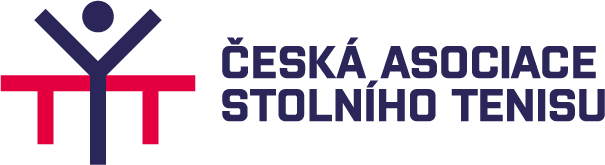 A. Všeobecná ustanovení:1. Pořadatel: 	SKST Vlašim,z.s, oddíl stolního tenisu z pověření České asociace stolního tenisu2. Datum konání: 	14. – 15.1. 20233. Místo konání:	sportovní hala SKST Vlašim, sportovní 15704. Vedení turnaje:	Ředitel: 			Mgr. Hana Šopová, 777 172 723Vrchní rozhodčí:		 Iva Vondrová ( 736 430 308 ) po uzavření přihlášek v registru je odhlášení na tomto tel čísle.Zástupce vrchního rozhodčího: 	 Klára Dušková, Pavel KafkaHlavní pořadatel:		Monika JirováZdravotník zajištěn pro oba dny.5. Přihlášky:		Přihlášky se podávají na formuláři prostřednictvím centrálního registru ČAST //registr.ping-pong.cz// v menu KLUB/TURNAJE, https://registr.ping-pong.cz/htm/auth/klub/turnaje/ 	Uzávěrka přihlášek nejpozději do středy 11. 1. 20236. Vklady:		Budou vybírány při prezenci závodníků ve výši 350,- Kč za hráče.7. Losování:	Losování je veřejné a bude provedeno na základě došlých přihlášek na místě konání turnaje, a to den před soutěží v 19:00 hodin, turnaj kategorie B v den konání turnaje po ukončení prezentace v místě konání turnaje. 8. Ubytování:	Zařizuje si každý účastník individuálně. Dostupné ubytování ve sportovní hale (734 362 057), hotel Vorlina ( 734 678 800 ), Penzion Silvie ( 777 111 406 )9. Občerstvení:	Bude zajištěno v prostoru haly po celou dobu konání turnaje.B. Technická ustanovení:10. Předpis:		Hraje se podle pravidel stolního tenisu, soutěžního řádu stolního tenisu, ustanovení tohoto rozpisu a rozpisu BTM ČR 2022/2023. Hraje se na 18 stolech JOOLA s míčky JOOLA Prime ***, které dodá ČAST. 11. Systém soutěží:	Turnaj kategorie A:	1. stupeň – chlapci 12 skupin, dívky 6 skupin po 4 hráčích, postup 1. a 2. hráče ze skupiny	2. stupeň – vylučovací systém 	Hráči, kteří nepostoupí do 2. stupně dvouher budou zařazeni do soutěže útěchy.	Turnaj kategorie B:	1. stupeň – skupiny po 3 – 4 hráčích, postup 1. a 2. hráče ze skupiny	2. stupeň – vylučovací systém Soutěže čtyřher jsou určeny pro hráče a hráčky turnaje kategorie A. Soutěže útěchy a čtyřher budou hrány vylučovacím systémem.	Soutěže dvouher se hrají na 3 vítězné sety, soutěže čtyřher na 2 vítězné sety.	On-line výsledky turnaje naleznete na stránkách: https://www.tournamentsoftware.com/ 12. Právo účasti	Turnaje se mohou zúčastnit pouze registrovaní hráči – občané ČR, včetně hráčů, kteří se souhlasem ČAST startují v zahraničí. Dále cizí státní příslušníci, kteří mají přechodný, trvalý nebo dlouhodobý pobyt na území ČR, případně pobyt za účelem azylového řízení, a to na základě schválení žádosti klubu schválené KM ČAST. 13. Časový plán	pátek 13. 1. 2023	18:00 – 21:00 	prezence U15, trénink účastníků U15	19:00	losování U15 	sobota 14. 1. 2023	07:15 – 08:00 	prezence U15	08:00 	losování U15	07:15 – 09:30 	přihlášky do čtyřher	09:00 	slavnostní nástup a zahájení soutěží U15	19:00 	losování dvouher U13	neděle 15. 1. 2023	07:15 – 08:00 	prezence U13	08:00 	losování U13	07:15 – 09:30 	přihlášky do čtyřher	09:00 	slavnostní nástup a zahájení soutěží U1314. Rozhodčí u stolu:	K jednotlivým utkáním určuje zástupce vrchního rozhodčího nebo pověřený rozhodčí řídící turnaj v hale z řad účastníků turnaje.15. Ceny:	Hráči na 1. – 3. místě (v soutěži útěchy závodníci na 1. a 2. místě) obdrží ceny a diplomy dle rozpisu BTM pro sezónu 2022/2023.Na základě nepředvídatelného vývoje epidemiologické situace si KM ČAST vyhrazuje právo kdykoliv změnit rozpis BTM ČR nebo propozice jednotlivých akcí.Turnaj byl schválen ČAST jako Bodovací turnaj mládeže ČR kategorie „A“.za oddíl stolního tenisu SKST VlašimHana Šopová.